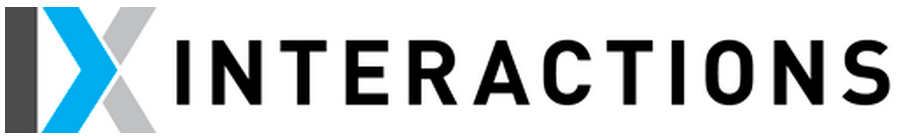 Submission form for the Confessions column In Confessions we ask authors to reveal something true but perhaps not widely known or talked about in interaction design research or practice (thus, a “confession”). Contributions should include personal, first-hand accounts of facing any particular issue or concern.Word count for Confessions columns: 1200 words maxOnce the form has been completed, please send it, along with your article draft, to our editors-in-chief, Gilbert Cockton and Simone Barbosa at eic@interactions.acm.org.Title of the confessions articleAuthor(s)Affiliation(s)Bios for each coauthor (50 words max. Please include email address at the end)Complete postal addressEmail contact(s)Twitter handle and twitter hashtags for the project (optional)	Word count (max 1200 words, including references)References (copy paste references here. Max 6 references)Images (captions for 1-3 images submitted separately – JPEG or TIFF at least 300 DPI)Images are optional, but if you send some, please add captions for them here.Images should be sent separately via email or Dropbox.